          《在线课堂》学习单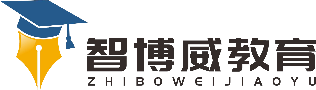 班级：                姓名：                 单元数学二年级上册第4单元课题《表内乘法(一）》例5温故知新直接写出得数。2×2=        3×1=           5×3=1×5=        4×2=           3×4=           自主攀登2、根据图意，列出乘加算式表示一共坐了多少人？列式：                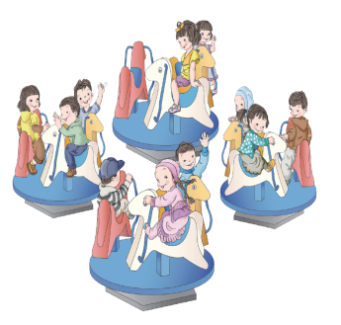 稳中有升3、看图填写合适的数和运算符号。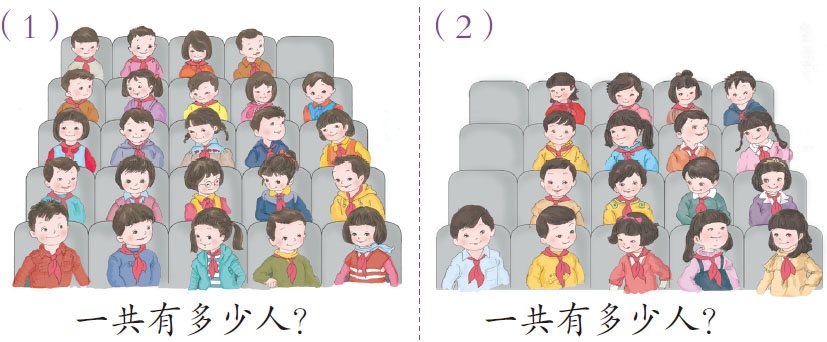 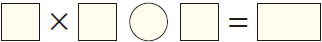 说句心里话